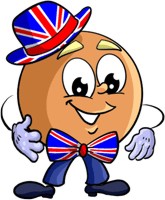 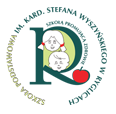 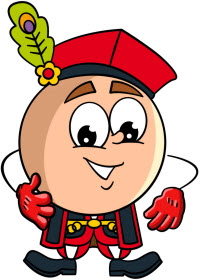 REGULAMIN REGIONALNEGO KONKURSU JĘZYKA ANGIELSKIEGO DLA UCZNIÓW KLAS GIMNAZJALNYCH ORAZ KLAS VIII SZKOŁY PODSTAWOWEJEdycja 2018/2019ORGANIZATOR Organizatorem Regionalnego Konkursu Języka Angielskiego jest Szkoła Podstawowa im. Kardynała Stefana Wyszyńskiego w RyglicachCELE KONKURSU Doskonalenie wiedzy i umiejętności językowych uczniów; Kształtowanie postawy ciekawości, otwartości i tolerancji wobec innych narodów poprzez zainteresowanie uczniów kulturą krajów anglojęzycznych oraz własnego regionu;Wyzwalanie aktywności uczniów zmierzającej do zdobywania wiedzy wykraczającej poza program nauczania; Motywowanie uczniów do systematycznego i samodzielnego poszerzania wiedzy; Tworzenie płaszczyzny pozytywnej i twórczej rywalizacji uczniów oraz wzmacnianie wiary we własne siły i możliwości osiągania sukcesów;Umożliwienie uczniom użycia języka w szerszym kontekście społecznym poza klasą szkolną oraz wykazanie się swoimi talentami artystycznymi, kreatywnością i wyobraźnią; Zachęcanie do współpracy nauczycieli i szkół regionu tarnowskiego;Promocja szkół wspierających uczniów zdolnych;Kształtowanie tożsamości regionalnej i pobudzenie zainteresowania własnym środowiskiem;Popularyzowanie wiedzy na temat historii, kultury powiatu tarnowskiego;Ocalenie od zapomnienia miejsc, osób i  tradycji charakterystycznych dla regionu;Ukazanie wartości tkwiących w najbliższym otoczeniu.WARUNKI UCZESTNICTWA Konkurs adresowany jest do uczniów III klasy gimnazjalnej oraz VIII klasy szkoły podstawowej regionu tarnowskiego, którzy w podanym przez organizatora terminie zostaną zgłoszeni przez swoją szkołę do konkursu oraz których rodzice/opiekunowie prawni podpiszą zgodę na podanie danych osobowych oraz upublicznienie wizerunku ucznia przez organizatora konkursu. Załącznik nr 1 – Karta Zgłoszeniowa do konkursu)Załącznik nr 2 – Zgoda Rodzica/Opiekuna) OPIS KONKURSU Konkurs składa się z dwóch części:- praktycznej znajomości języka angielskiego w formie pisemnej- prezentacji ustnej.Zgłoszenie uczniów danej szkoły do części I konkursu (praktyczna znajomość języka angielskiego w formie pisemnej) zobowiązuje placówkę do wzięcia udziału w części II (prezentacja ustna). CZĘŚĆ I – PRAKTYCZNA ZNAJOMOŚĆ JĘZYKA ANGIELSKIEGO W części praktycznej uczniowie indywidualnie piszą test sprawdzający: umiejętność rozumienia tekstu pisanego;umiejętność reagowania językowego w sytuacjach życia codziennego; umiejętność rozpoznawania i stosowania struktur leksykalno-gramatycznych Do konkursu szkoła może zgłosić maksymalnie 4 uczniów.Czas trwania testu – do 60 minut.Zadania dla uczestników nawiązują do poziomów biegłości językowej według Europejskiego Systemu Opisu Kształcenia Językowego:(poziom B1 z elementami B2)Test przygotowany jest w oparciu o materiały podane w treści podstawy programowej kształcenia ogólnego z zakresu języka obcego nowożytnego dla III etapu edukacyjnego dla poziomu III.1.Prace uczniów są kodowane.Każdy uczestnik konkursu zobowiązany jest do samodzielnego wypełniania testu w części praktycznej i niezakłócania przebiegu konkursu innym uczestnikom.Podczas pisania testu obowiązuje całkowity zakaz używania telefonów komórkowych i innych urządzeń elektronicznych. Konkurs w części praktycznej przeprowadzony i sprawdzony zostanie przez Komisję powołaną przez Dyrektora Szkoły Podstawowej w Ryglicach, w skład której będą wchodzić nauczyciele, którzy przybędą na konkurs wraz z uczniami.CZĘŚĆ II – PREZENTACJA USTNA. TEMAT: „MY REGION – MY RESPONSIBILITY” (Co mogę zrobić dla mojego region w przyszłości?)Uczniowie przedstawiają swoje wizje na temat tego, co mogliby zrobić dla swojego regionu w przyszłościPrezentacja nie powinna przekraczać 5 minut.W prezentacji ustnej można wykorzystać zdjęcia lub plakaty bez tekstu prezentacjiUczestnicy nie mogą przedstawiać prezentacji multimedialnychOceniane będą: zgodność z tematem;poziom merytoryczny;poziom umiejętności językowych (wymowa / akcent / poprawność językowa); ogólny wyraz estetyczno-artystyczny prezentacji;pomysł/oryginalność. Przy końcowej ocenie decydujące są kryteria językowe. Werdykt jury jest niepodważalny i ostateczny. Komisja oceniająca uczestników w części ustnej zostaje powołana przez Dyrektora Szkoły Podstawowej  w Ryglicach. ZGŁOSZENIA Zgłoszenia na formularzu organizatora (Załącznik nr 1) wraz ze zgodą rodziców/ opiekunów prawnych (Załącznik nr 2) prosimy nadsyłać pocztą tradycyjną, mailem lub faxem na adres organizatora Konkursu w nieprzekraczalnym terminie do 20.05.2019r. HARMONOGRAM Zgłoszenie do konkursu: do 20.05.2019r.Konkurs odbędzie się 30.05.2019r. o godzinie 9:00 – test z praktycznej znajomości języka angielskiego oraz ustne zaprezentowanie podanego tematuNAGRODY I DYPLOMY Pierwsze, drugie i trzecie  miejsce zajmują uczestnicy, którzy w sumie uzyskają najwyższą ilość punktów z części pisemnej oraz z części ustnej. Otrzymają oni certyfikat oraz tytuł Laureata Regionalnego Konkursu Języka Angielskiego oraz nagrodę rzeczową.Kolejni trzej uczestnicy z najwyższą ilością punktów z obu części konkursu otrzymają wyróżnienie oraz nagrody rzeczowe.Każdy uczeń otrzyma certyfikat potwierdzający uczestnictwo w Regionalnym Konkursie Języka Angielskiego. Nauczyciele przygotowujący uczniów do konkursu otrzymają podziękowania. Ogłoszenie wyników i wręczanie nagród odbędzie się dnia 30.05.2019r.INFORMACJE DODATKOWE Przystępując do konkursu uczestnik potwierdza, iż akceptuje niniejszy Regulamin i opisane w nim warunki uczestnictwa.Organizator konkursu ma prawo modyfikacji Regulaminu (np. zmiany daty i godziny konkursu). W takim przypadku wszelkie zmiany zostają podane do wiadomości uczestników konkursu poprzez umieszczenie ich na stronie internetowej szkoły.Informacje na temat konkursu oraz dokumenty do pobrania znajdują się na stronie internetowej szkołyWszystkie sprawy nie objęte niniejszym regulaminem rozstrzyga Komisja powołana przez Dyrektora Szkoły Podstawowej w Ryglicach.Pytania dotyczące konkursu prosimy kierować do organizatora: Szkoła Podstawowa im. Kardynała Stefana Wyszyńskiego w RyglicachUl. Tarnowska 2533-160 RygliceTel./fax: 14 654 17 49; (14) 6541 018Email: svitlanac@onet.eubernadettagalas@gmail.comZałącznik nr 2         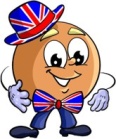 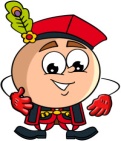 ZGODA RODZICA / OPIEKUNA PRAWNEGOWyrażam zgodę na udostępnienie i przetwarzanie danych osobowych dotyczących mojego dziecka ……………………………………………………………………. oraz udostępnienie wizerunku na potrzeby organizacji i promocji konkursu, przez organizatora Regionalnego Konkursu Języka Angielskiego – Szkoła Podstawowa z siedzibą w Ryglicach przy ulicy Tarnowskiej 25.                                                                    Miejscowość i data                                                                           Czytelny podpis rodzicaZałącznik nr 1 KARTA ZGŁOSZENIA DO REGIONALNEGO KONKURSU JĘZYKA ANGIELSKIEGOorganizowanego przez Szkołę Podstawową im. Kardynała Stefana Wyszyńskiegoz siedzibą w Ryglicach, ul. Tarnowska 25edycja 2018/2019SZKOŁA:……………..………………………………………………………………………ADRES: ……………………………………………………………………...…….……………………E-MAIL: ………………………..………………………………………...………………………………TELEFON: ……………………………………………..…………………………………………………Prosimy o czytelne uzupełnienie niniejszego formularza drukowanymi literami. Zgłoszenia prosimy kierować na: Adres pocztowy: Szkoła Podstawowa im. Kardynała Stefana Wyszyńskiego ul. Tarnowska 25, 33-160 Ryglice z dopiskiem „Regionalny Konkurs Języka Angielskiego” Email: szkola_ryglice@poczta.onet.pl  z dopiskiem „Regionalny Konkurs Języka Angielskiego”  Fax: 14 654 17 49………………………………………Miejscowość i data                                                                                                Pieczęć szkołyLp.Imię i nazwisko uczestnika konkursuKlasaPodpisImię i nazwisko nauczycielaPodpis1234